Course unitDescriptor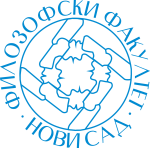 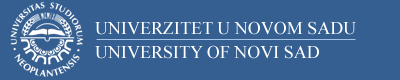 Course unitDescriptorFaculty of PhilosophyFaculty of PhilosophyGENERAL INFORMATIONGENERAL INFORMATIONGENERAL INFORMATIONGENERAL INFORMATIONStudy program in which the course unit is offeredStudy program in which the course unit is offeredGerman studiesGerman studiesCourse unit titleCourse unit titleУВОД У НАУКУ О КЊИЖЕВНОСТИУВОД У НАУКУ О КЊИЖЕВНОСТИCourse unit codeCourse unit code15НЈНЈ00215НЈНЈ002Type of course unit Type of course unit CompulsoryCompulsoryLevel of course unitLevel of course unitBABAField of Study (please see ISCED)Field of Study (please see ISCED)0232 Languages and Literature0232 Languages and LiteratureSemester when the course unit is offeredSemester when the course unit is offeredwinter winter Year of study (if applicable)Year of study (if applicable)1.1.Number of ECTS allocatedNumber of ECTS allocated66Name of lecturer/lecturersName of lecturer/lecturersProf. dr Julijana Beli-GencProf. dr Julijana Beli-GencName of contact personName of contact personProf. dr Julijana Beli-GencProf. dr Julijana Beli-GencMode of course unit deliveryMode of course unit deliveryFace-to-faceFace-to-faceCourse unit pre-requisites (e.g. level of language required, etc)Course unit pre-requisites (e.g. level of language required, etc)Kurs se održava na srpskom  (min. B2)Kurs se održava na srpskom  (min. B2)PURPOSE AND OVERVIEW (max 5-10 sentences)PURPOSE AND OVERVIEW (max 5-10 sentences)PURPOSE AND OVERVIEW (max 5-10 sentences)PURPOSE AND OVERVIEW (max 5-10 sentences)Стицање базичних теоријских и историјских знања и компетенција из науке о књижевности у светлу традиционалне и модерне германистике. Упознавање студената с предметом науке о књижевности, њеном терминологијом, појмовним апаратом и методолошким основама. Подстицање на конструктивно бављење интердисциплинарним и интермедијалним теоријским импулсима; припрема за самосталну примену стечених знања и вештина током студија у оквиру курсева из историје немачке књижевности.Стицање базичних теоријских и историјских знања и компетенција из науке о књижевности у светлу традиционалне и модерне германистике. Упознавање студената с предметом науке о књижевности, њеном терминологијом, појмовним апаратом и методолошким основама. Подстицање на конструктивно бављење интердисциплинарним и интермедијалним теоријским импулсима; припрема за самосталну примену стечених знања и вештина током студија у оквиру курсева из историје немачке књижевности.Стицање базичних теоријских и историјских знања и компетенција из науке о књижевности у светлу традиционалне и модерне германистике. Упознавање студената с предметом науке о књижевности, њеном терминологијом, појмовним апаратом и методолошким основама. Подстицање на конструктивно бављење интердисциплинарним и интермедијалним теоријским импулсима; припрема за самосталну примену стечених знања и вештина током студија у оквиру курсева из историје немачке књижевности.Стицање базичних теоријских и историјских знања и компетенција из науке о књижевности у светлу традиционалне и модерне германистике. Упознавање студената с предметом науке о књижевности, њеном терминологијом, појмовним апаратом и методолошким основама. Подстицање на конструктивно бављење интердисциплинарним и интермедијалним теоријским импулсима; припрема за самосталну примену стечених знања и вештина током студија у оквиру курсева из историје немачке књижевности.LEARNING OUTCOMES (knowledge and skills)LEARNING OUTCOMES (knowledge and skills)LEARNING OUTCOMES (knowledge and skills)LEARNING OUTCOMES (knowledge and skills)Студент поседује базична теоријска, историјска, методолошка знања и компетенције из области науке о књижевности које може да примени у току даљег студирања.Студент поседује базична теоријска, историјска, методолошка знања и компетенције из области науке о књижевности које може да примени у току даљег студирања.Студент поседује базична теоријска, историјска, методолошка знања и компетенције из области науке о књижевности које може да примени у току даљег студирања.Студент поседује базична теоријска, историјска, методолошка знања и компетенције из области науке о књижевности које може да примени у току даљег студирања.SYLLABUS (outline and summary of topics)SYLLABUS (outline and summary of topics)SYLLABUS (outline and summary of topics)SYLLABUS (outline and summary of topics)Теоријска наставаПојам књижевности; нормативне и вредносне категорије (Hochliteratur, Dichtung,  Trivialliteratur, Канон); предмет и историјат науке о књижевности (Literaturwissenschaft) и њених области (књижевна историја, поетика, књижевна критика, историјски преглед и основне карактеристике најзначајнијих књижевних теорија, метода и приступа); историјске дисциплине науке о књижевности поред поетике (реторика, стилистика и естетика); текст (појам, врсте, историјат, облици рада); основи едиторике и типови издања; херменеутика; књижевни родови, врсте и подврсте. Практична настава Продубљивање и увежбавање појединих аспеката науке о књижевности неопходне за њено изучавање.Теоријска наставаПојам књижевности; нормативне и вредносне категорије (Hochliteratur, Dichtung,  Trivialliteratur, Канон); предмет и историјат науке о књижевности (Literaturwissenschaft) и њених области (књижевна историја, поетика, књижевна критика, историјски преглед и основне карактеристике најзначајнијих књижевних теорија, метода и приступа); историјске дисциплине науке о књижевности поред поетике (реторика, стилистика и естетика); текст (појам, врсте, историјат, облици рада); основи едиторике и типови издања; херменеутика; књижевни родови, врсте и подврсте. Практична настава Продубљивање и увежбавање појединих аспеката науке о књижевности неопходне за њено изучавање.Теоријска наставаПојам књижевности; нормативне и вредносне категорије (Hochliteratur, Dichtung,  Trivialliteratur, Канон); предмет и историјат науке о књижевности (Literaturwissenschaft) и њених области (књижевна историја, поетика, књижевна критика, историјски преглед и основне карактеристике најзначајнијих књижевних теорија, метода и приступа); историјске дисциплине науке о књижевности поред поетике (реторика, стилистика и естетика); текст (појам, врсте, историјат, облици рада); основи едиторике и типови издања; херменеутика; књижевни родови, врсте и подврсте. Практична настава Продубљивање и увежбавање појединих аспеката науке о књижевности неопходне за њено изучавање.Теоријска наставаПојам књижевности; нормативне и вредносне категорије (Hochliteratur, Dichtung,  Trivialliteratur, Канон); предмет и историјат науке о књижевности (Literaturwissenschaft) и њених области (књижевна историја, поетика, књижевна критика, историјски преглед и основне карактеристике најзначајнијих књижевних теорија, метода и приступа); историјске дисциплине науке о књижевности поред поетике (реторика, стилистика и естетика); текст (појам, врсте, историјат, облици рада); основи едиторике и типови издања; херменеутика; књижевни родови, врсте и подврсте. Практична настава Продубљивање и увежбавање појединих аспеката науке о књижевности неопходне за њено изучавање.LEARNING AND TEACHING (planned learning activities and teaching methods) LEARNING AND TEACHING (planned learning activities and teaching methods) LEARNING AND TEACHING (planned learning activities and teaching methods) LEARNING AND TEACHING (planned learning activities and teaching methods) Предавања, вежбање на тексту, фронтални рад, групни, индивидуални рад.Предавања, вежбање на тексту, фронтални рад, групни, индивидуални рад.Предавања, вежбање на тексту, фронтални рад, групни, индивидуални рад.Предавања, вежбање на тексту, фронтални рад, групни, индивидуални рад.REQUIRED READINGREQUIRED READINGREQUIRED READINGREQUIRED READINGArnold, Heinz Ludwig; Detering, Heinrich (Hrsg.): Grundzüge der Literaturwissenschaft. München: dtv 52002, S. 25-257.Jeßing, Benedikt; Köhnen, Ralph: Einführung in die Neuere deutsche Literaturwissenschaft. Stuttgart: J. B. Metzler 2003, S. 1-78; 137- 294.Шкреб, Зденко / Стамаћ, Анте: Увод у књижевност. Теорија, методологија. Загреб, стр. 13-37; 139-175; 253-300; 630-711.Arnold, Heinz Ludwig; Detering, Heinrich (Hrsg.): Grundzüge der Literaturwissenschaft. München: dtv 52002, S. 25-257.Jeßing, Benedikt; Köhnen, Ralph: Einführung in die Neuere deutsche Literaturwissenschaft. Stuttgart: J. B. Metzler 2003, S. 1-78; 137- 294.Шкреб, Зденко / Стамаћ, Анте: Увод у књижевност. Теорија, методологија. Загреб, стр. 13-37; 139-175; 253-300; 630-711.Arnold, Heinz Ludwig; Detering, Heinrich (Hrsg.): Grundzüge der Literaturwissenschaft. München: dtv 52002, S. 25-257.Jeßing, Benedikt; Köhnen, Ralph: Einführung in die Neuere deutsche Literaturwissenschaft. Stuttgart: J. B. Metzler 2003, S. 1-78; 137- 294.Шкреб, Зденко / Стамаћ, Анте: Увод у књижевност. Теорија, методологија. Загреб, стр. 13-37; 139-175; 253-300; 630-711.Arnold, Heinz Ludwig; Detering, Heinrich (Hrsg.): Grundzüge der Literaturwissenschaft. München: dtv 52002, S. 25-257.Jeßing, Benedikt; Köhnen, Ralph: Einführung in die Neuere deutsche Literaturwissenschaft. Stuttgart: J. B. Metzler 2003, S. 1-78; 137- 294.Шкреб, Зденко / Стамаћ, Анте: Увод у књижевност. Теорија, методологија. Загреб, стр. 13-37; 139-175; 253-300; 630-711.ASSESSMENT METHODS AND CRITERIAASSESSMENT METHODS AND CRITERIAASSESSMENT METHODS AND CRITERIAASSESSMENT METHODS AND CRITERIAPredispitne obaveze:domaći rad: max. 5 poenakolokvijum: max. 30 poenaPismeni ispit: max. 65 poenaPredispitne obaveze:domaći rad: max. 5 poenakolokvijum: max. 30 poenaPismeni ispit: max. 65 poenaPredispitne obaveze:domaći rad: max. 5 poenakolokvijum: max. 30 poenaPismeni ispit: max. 65 poenaPredispitne obaveze:domaći rad: max. 5 poenakolokvijum: max. 30 poenaPismeni ispit: max. 65 poenaLANGUAGE OF INSTRUCTIONLANGUAGE OF INSTRUCTIONLANGUAGE OF INSTRUCTIONLANGUAGE OF INSTRUCTIONSrpskiSrpskiSrpskiSrpski